Little Heath Sixth Form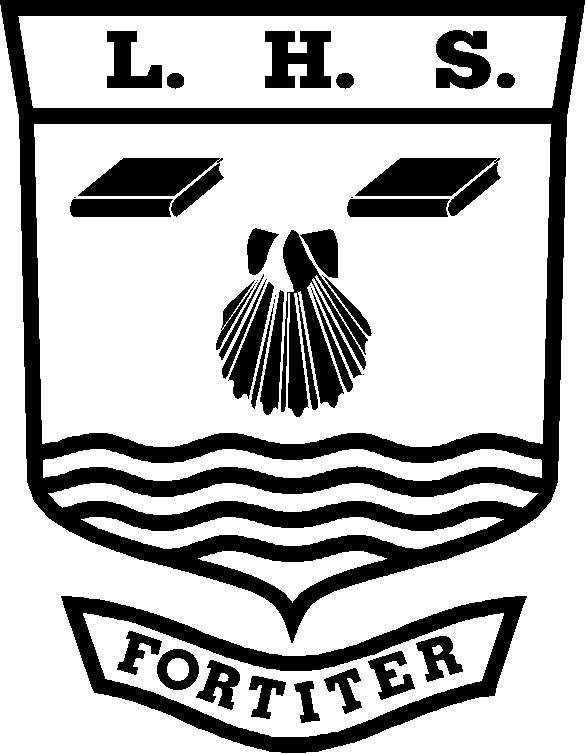 (Subject) Personal Learning ChecklistStudent Name:   ……………………….…………………………………..………KEY:  Red = with difficulty     Amber = not sure    Green = yesGrade tracking:Note: You should discuss this checklist regularly with your subject teacher/mentorUnit Name:Language and the individual (Paper 1)Unit Code:Minimum Target Grade:Aspirational Target Grade:GCSE Re-Cap (Skills and Knowledge)RedAmberGreenIdentifying purpose and audienceIdentifying text typesSpoken Language VocabularyRedAmberGreenTo address this before the exam I will:-ATTENDANCESkills  Annotating textsIdentifying mode/ representationsAnalysing frameworks in relation to contextEmbedding short quotationsComparing textsKnowledge/SpecificationMethods of Language AnalysisPronoun typesNoun typesAdjective typesVerb typesAdverb typesTensesKnowledge/Specification (continued)RedAmberGreenTo address this before the exam I will:-ModalityPrepositionsDeterminersSentence functionsSentence typesClausesClause elementsThe Mode ContinuumGraphologyInteraction frameworkBlended/ mixed modesPhonologyPhonetics and the IPASpoken LanguageRhetoric Discourse analysisREVISIONUse the information on this checklist to make revision cards and notesGradeDateGradeDateGradeDateGradeDateGradeDateGradeDate